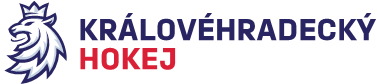 Zápis č. 12/2022-2023Ze zasedání DK – dne 16.3.2023 v Hradci KrálovéPřítomni: Mgr. O. Votroubek, L. Kittner, R. HorynaSekretariát: L. Balášová1.	DK na základě zápisu STK č. 22 ze dne 9.3.2023 projednala okolnosti nesehraného utkání RLJ sk. 18 č. H1209 ze dne 25.2.2023 mezi družstvy HC Krkonoše – TJ Sp. Nové Město n.M. a u.č. H1221 z dne 26.2.2023 mezi družstvy HC Krkonoše – TJ Sp. Nové Město n.M. Obě utkání nebyla sehrána z důvodu nedostavení se hostí (TJ Sp. Nové Město n.M.) k utkáním. Klub uvedl jako důvod nízký počet hráčů. Soupeři se nedohodli na náhradním termínu. STK obě utkání kontumovala ve prospěch HC Krkonoše a předala DK k dořešení dle čl. 411, odst. 3. SDŘ. Disciplinární komise rozhodla potrestat klub TJ Sp. Nové Město n.M. za porušení čl. 317 a) SDŘ – povinnost dostavit se k utkání a dle Disciplinárního řádu ČSLH s použitím písmene B, odst. 3. v lehčích případech trestá klub finanční pokutou ve výši 2x 10 000,- tj. 50 % finanční pokuty dle čl. 505, odst. 1 c) SDŘ. Plnění ustanovení SDŘ čl. 524 a RS čl. 18 b) stanoveno. 2.	DK na základě zápisu STK č. 23 ze dne 16.3.2023 projednala okolnosti nesehraného utkání LSŽ „B“ sk. o 5.-8.místo č.u. H7158 ze dne 12.3.2023 mezi družstvy HC Dvůr Králové n.L. – HC Sp. Polička. Utkání nebylo sehráno z důvodu nedostavení se hostí (HC Sp. Polička) k utkání. Klub uvedl jako důvod nízký počet hráčů. Soupeři se nedohodli na náhradním termínu. STK utkání kontumovala ve prospěch HC Dvůr Králové n.L. a předala DK k dořešení dle čl. 411, odst. 3. SDŘ. Disciplinární komise rozhodla potrestat klub HC Sp. Polička za porušení čl. 317 a) SDŘ – povinnost dostavit se k utkání a dle Disciplinárního řádu ČSLH s použitím písmene B, odst. 3. v lehčích případech trestá klub finanční pokutou ve výši 10 000,- tj. 50 % finanční pokuty dle čl. 505, odst. 1 c) SDŘ. Plnění ustanovení SDŘ čl. 524 a RS čl. 18 b) stanoveno. Zapsala: Lucie Balášová 